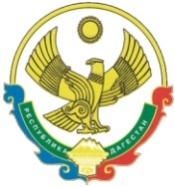 РЕСПУБЛИКА  ДАГЕСТАНСОБРАНИЕ   ДЕПУТАТОВГОРОДСКОГО ОКРУГА «ГОРОД КАСПИЙСК»368300, РД, г. Каспийск, ул. Орджоникидзе, 12, тел. 8 (246) 5-12-88, факс 8 (246) 5-12-88 сайт: kasp.info@yandex.ru.	17 апреля  2017  годаРЕШЕНИЕ № 8718-ой очередной сессии Собраниядепутатов городского округа «город Каспийск»шестого созыва«О проекте Решения Собрания депутатов городского округа «город Каспийск» «О внесении изменений и дополненийв Устав городского округа «город Каспийск»         В соответствии со статьей 44 Федерального закона от 06.10.2003г. № 131-ФЗ «Об общих принципах организации местного самоуправления в Российской Федерации, статьями 30 и 48 Устава городского округа «город Каспийск»,Собрание депутатов городского округа «город Каспийск»РЕШАЕТ:Принять проект Решения Собрания депутатов городского округа «город Каспийск» «О внесении изменений и дополнений в Устав городского округа «город Каспийск» (приложение №1).Утвердить состав уполномоченной комиссии по приему предложений граждан по проекту Решения Собрания депутатов городского округа «город Каспийск» «О внесении изменений и дополнений в Устав городского округа «город Каспийск» и проводить публичные слушания по нему (приложение № 2). Установить, что предложения граждан по проекту Решения Собрания депутатов городского округа «город Каспийск» «О внесении изменений и дополнений в Устав городского округа «город Каспийск»   принимаются в письменном виде комиссией Собрания депутатов городского округа со дня опубликования настоящего Решения до 22.05.2017 года по адресу г. Каспийск, ул. Орджоникидзе, 12, здание администрации городского округа, кабинет Собрания депутатов городского округа  «город Каспийск» № 1 с 10.00 до 18.00 часов в рабочие дни.Для обсуждения проекта Решения Собрания депутатов городского округа «город Каспийск» с участием жителей назначить публичные слушания 15.05.2017 года в 15.00 в кабинете Собрания депутатов городского округа «город Каспийск» № 1, расположенного по адресу г. Каспийск, ул. Орджоникидзе, 12.Публичные слушания и учет предложений граждан по проекту Решения Собрания депутатов городского округа «город Каспийск» «О внесении изменений и дополнений в Устав городского округа «город Каспийск» проводить в соответствии с Положением о порядке организации и проведения публичных слушаний в городском округе «город Каспийск», утвержденного Решением Собрания депутатов городского округа «город Каспийск» № 65 от 14.02.2008 г., опубликованного в газете «Трудовой Каспийск» № 7 от 22.02.2008 года.Протокол публичных слушаний опубликовать до 20.05.2017 года в газете «Трудовой Каспийск».Провести заседание Собрания депутатов городского округа «город Каспийск» 22.05.2017 года по вопросу принятия Решения Собрания депутатов городского округа «город Каспийск» «О внесении изменений и дополнений в Устав городского округа «город Каспийск» с учетом мнения населения.8. Настоящее Решение подлежит одновременному опубликованию с проектом Решения Собрания депутатов городского округа «город Каспийск» «О внесении изменений и дополнений в Устав городского округа «город Каспийск» и вступает в силу со дня его официального опубликования.Глава городского округа«город Каспийск»                                                                          М.С.АбдулаевПредседатель Собрания депутатовгородского округа «город Каспийск»                                              А.Д.ДжаватовПРОЕКТПриложение № 1к  Решению Собрания депутатовгородского округа «город Каспийск»№ 87  от   « 17 »  апреля 2017 года «О проекте Решения Собрания депутатов городского округа «город Каспийск» «О внесении изменений и дополненийв Устав городского округа «город Каспийск»Собрание депутатов городского округа «город Каспийск»РЕШЕНИЕ «О внесении изменений и дополнений в Устав городского округа «город Каспийск»С целью приведения Устава городского округа «город Каспийск» в соответствие с Федеральным законом от 06.10.2003 г. № 131-ФЗ «Об общих принципах организации местного самоуправления в Российской Федерации» Собрание депутатов городского округа «город Каспийск»,РЕШАЕТ:I. Внести в Устав городского округа «город Каспийск» следующие изменения и дополнения:1) третий абзац 1 статьи изложить в следующей редакции:«День городского округа «город Каспийск» отмечается ежегодно – 19 сентября. В случае если день города приходится на рабочий день, празднование дня города проводится в первый выходной день»;2)в пункте 16 статьи 7 слова «организация отдыха детей в каникулярное время» заменить словами «осуществление в пределах своих полномочий мероприятий по обеспечению организации отдыха детей в каникулярное время, включая мероприятия по обеспечению безопасности их жизни и здоровья»;3) пункт 1 части 3 статьи 22 изложить в следующей редакции:«1. Проект устава городского округа, а также проект муниципального нормативного правового акта о внесении изменений и дополнений в данный устав, кроме случаев, когда в устав городского округа вносятся изменения в форме точного воспроизведения положений Конституции Российской Федерации, федеральных законов, Конституции Республики Дагестан или законов Республики Дагестан в целях приведения данного устава в соответствие с этими нормативными правовыми актами»;4) в статье 36: а) часть 3 дополнить следующим содержанием: «3. Для осуществления главой городского округа отдельных государственных полномочий, переданных органам местного самоуправления, при проведении конкурса предпочтительным является наличие у кандидата на должность главы городского округа высшего образования не ниже уровня специалитета, магистратуры, а также управленческих навыков»;б) часть 13 изложить в следующей редакции:«13. В случае досрочного прекращения полномочий главы городского округа либо применения к нему по решению суда мер процессуального принуждения в виде заключения под стражу или временного отстранения от должности его полномочия временно исполняет заместитель Главы  городского округа в соответствии с настоящим Уставом, правовым актом главы городского округа о распределении обязанностей или специально изданным по данному вопросу правовым актом Главы городского округа»; 5) статью 39 дополнить частью 6 следующего содержания:«6. Администрация городского округа выполняет функции по организации и реализации комплексного плана и других мероприятий по противодействию идеологии терроризма и утверждает должностные обязанности лиц, ответственных за исполнение указанных функций»;          6) статью 45 изложить в следующей редакции:          «1. Для замещения должности муниципальной службы требуется соответствие квалификационным требованиям к уровню профессионального образования, стажу муниципальной службы или работы по специальности, направлению подготовки, знаниям и умениям, которые необходимы для исполнения должностных обязанностей, а также при наличии соответствующего решения представителя нанимателя (работодателя) - к специальности, направлению подготовки»          2. Квалификационные требования к уровню профессионального образования, стажу муниципальной службы или стажу работы по специальности, направлению подготовки, необходимым для замещения должностей муниципальной службы, устанавливаются муниципальными правовыми актами на основе типовых квалификационных требований для замещения должностей муниципальной службы, которые определяются законом субъекта Российской Федерации в соответствии с классификацией должностей муниципальной службы. Квалификационные требования к знаниям и умениям, которые необходимы для исполнения должностных обязанностей, устанавливаются в зависимости от области и вида профессиональной служебной деятельности муниципального служащего его должностной инструкцией. Должностной инструкцией муниципального служащего могут также предусматриваться квалификационные требования к специальности, направлению подготовки»;          7) статью 47 дополнить частью 9:          «9. Муниципальные нормативные правовые акты городского округа, затрагивающие вопросы осуществления предпринимательской и инвестиционной деятельности, в целях выявления положений, необоснованно затрудняющих осуществление предпринимательской и инвестиционной деятельности, подлежат экспертизе, проводимой органами местного самоуправления городского округа в порядке, установленном муниципальными нормативными правовыми актами в соответствии с Законом Республики Дагестан от 11.12.2014 №89»;          8) в статье 48:           а) второе предложение второго абзаца части 2 изложить в следующей редакции:« Не требуется официальное опубликование (обнародование) порядка учета предложений по проекту муниципального правового акта о внесении изменений и дополнений в устав городского округа, а также порядка участия граждан в его обсуждении в случае, когда в устав городского округа вносятся изменения в форме точного воспроизведения положений Конституции Российской Федерации, федеральных законов, Конституции Республики Дагестан или законов Республики Дагестан в целях приведения данного устава в соответствие с этими нормативными правовыми актами»;  б) « в части 6 после слов «представительного органа муниципального образования», дополнить словами «избираемого на муниципальных выборах»;  в) дополнить частью 7 следующего содержания:«7. Приведение устава городского округа в соответствие с федеральным законом, законом Республики Дагестан осуществляется в установленный этими законодательными актами срок. В случае, если федеральным законом, законом Республики Дагестан указанный срок не установлен, срок приведения устава городского округа в соответствие с федеральным законом, законом Республики Дагестан определяется с учетом даты вступления в силу соответствующего федерального закона, закона Республики Дагестан, необходимости официального опубликования (обнародования) и обсуждения на публичных слушаниях проекта муниципального правового акта о внесении изменений и дополнений в устав муниципального образования, учета предложений граждан по нему, периодичности заседаний представительного органа муниципального образования, сроков государственной регистрации и официального опубликования  (обнародования) такого муниципального правового акта и, как правило, не должен превышать шесть месяцев»;9) часть 6 статьи 49 изложить в следующей редакции:«6. Проекты муниципальных нормативных правовых актов городского округа, устанавливающие новые или изменяющие ранее предусмотренные муниципальными нормативными правовыми актами обязанности для субъектов предпринимательской и инвестиционной деятельности, подлежат оценке регулирующего воздействия, проводимой органами местного самоуправления городского округа в порядке, установленном муниципальными нормативными правовыми актами в соответствии с Законом Республики Дагестан от 11.12.2014 №89, за исключением: 1) проектов нормативных правовых актов Собрания депутатов городского округа, устанавливающих, изменяющих, приостанавливающих, отменяющих местные налоги и сборы; 2) проектов нормативных правовых актов Собрания депутатов городского округа, регулирующих бюджетные правоотношения»Оценка регулирующего воздействия проектов муниципальных нормативных правовых актов проводится в целях выявления положений, вводящих избыточные обязанности, запреты и ограничения для субъектов предпринимательской и инвестиционной деятельности или способствующих их введению, а также положений, способствующих возникновению необоснованных расходов субъектов предпринимательской и инвестиционной деятельности и местных бюджетов»;          10) дополнить частью 4 статьи 76 следующего содержания:«4. Положения настоящей статьи не применяются в случаях, если федеральными законами установлен иной порядок организации и проведения контроля (надзора) за деятельностью органов местного самоуправления и должностных лиц органов местного самоуправления, а также к мероприятиям по контролю (надзору), проводимым должностными лицами органов федеральной службы безопасности»;II.Утвердить актуальную редакцию измененных статей Устава городского округа «город Каспийск».           III.Главе городского округа «город Каспийск» в порядке, установленном Федеральным законом от 21.07.2005 года № 97-ФЗ «О государственной регистрации Уставов муниципальных образований» представить настоящее Решение «О внесении изменений и дополнений в Устав городского округа «город Каспийск» на государственную регистрацию в Управление Министерства юстиции Российской Федерации по Республике Дагестан.IV. Главе городского округа «город Каспийск» опубликовать Решение «О внесении изменений и дополнений в Устав городского округа «город Каспийск» в течении семи дней со дня его поступления из Управления Министерства юстиции Российской Федерации по Республике Дагестан после его государственной регистрации.V. Настоящее Решение после государственной регистрации вступает в силу со дня его официального опубликования.Глава  городского округа «город Каспийск»                                                                                                          М.С.АбдулаевПредседатель Собрания депутатов 	            А.Д.Джаватовгородского округа «город Каспийск» О создании уполномоченной комиссии по приему предложений граждан по проекту Решения Собрания депутатов городского округа «О внесении изменений и дополнений в Устав городского округа «город Каспийск»Создать комиссию уполномоченную принимать предложения граждан по проекту Решения Собрания депутатов городского округа «О внесении изменений и дополнений в Устав городского округа «город Каспийск» и проводить публичные слушания по нему в следующем в составе:Тесля Марина Юрьевна – заместитель Председателя Собрания депутатов городского округа «город Каспийск».Сунгуров Иосиф Абдуллаевич – Председатель постоянной комиссии Собрания депутатов городского округа «город Каспийск» по вопросам законности, общественной безопасности, местному самоуправлению и транспорту.Насруллаев Тимур Фейзуллахович – главный специалист аппарата Собрания депутатов городского округа «город Каспийск».Приложение № 2к  Решению Собрания депутатовгородского округа «город Каспийск»№  87   от   « 17 »  апреля  2017 года «О проекте Решения Собрания депутатов городского округа «город Каспийск» «О внесении изменений и дополненийв Устав городского округа «город Каспийск»